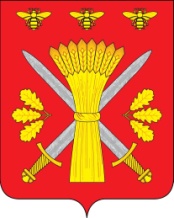 РОССИЙСКАЯ ФЕДЕРАЦИЯОРЛОВСКАЯ ОБЛАСТЬТРОСНЯНСКИЙ РАЙОННЫЙ СОВЕТ НАРОДНЫХ ДЕПУТАТОВПОСТАНОВЛЕНИЕ21 ноября  2016 года                                                                                         №21                         с.Тросна               Принято на  третьем заседании                                                     депутатами районного Совета                             народных депутатов                           пятого созываО продлении полномочий ПредседателюКонтрольно-ревизионной комиссии Троснянского районаРуководствуясь Уставом Троснянского района , Федеральным законом № 6 от 7 февраля 2011 года «Об общих принципах организации и деятельности контрольно-счётных органов Российской Федерации и муниципальных образований, Положением о контрольно-ревизионной комиссии Троснянского района Орловской области Троснянский  районный Совет народных депутатов постановил:          1. Принять решение  Троснянского районного Совета народных депутатов  «О продлении полномочий Председателю Контрольно-ревизионной комиссии Троснянского района» .          2. Направить принятое решение Главе Троснянского района для подписания и обнародования на официальном сайте администрации Троснянского района.      3. Контроль за исполнением данного решения возложить на  комитет по образованию,  культуре, молодёжной политике и спорту.   Председатель районного   Совета народных депутатов                                                      В. И. Миронов                                                     